АДМИНИСТРАЦИЯ ГОРОДА МУРМАНСКАП О С Т А Н О В Л Е Н И Е 23.12.2011						                                                 № 2624О мерах по усилению пожарной безопасности при проведении новогодних и рождественских праздниковВ соответствии со статьей 19 Федерального закона от 21.12.1994 № 69-ФЗ «О пожарной безопасности», Федеральным законом от 22.07.2008 № 123-ФЗ «Технический регламент о требованиях пожарной безопасности», Правилами пожарной безопасности  в Российской Федерации (ППБ 01-03), утвержденными Приказом МЧС РФ от 18.06.2003 № 313, постановлением Правительства Мурманской области от 21.10.2005 № 393-ПП «Об упорядочении торговли пиротехническими изделиями бытового назначения», а также в целях предупреждения пожаров, гибели людей в период подготовки и проведения новогодних и рождественских праздников п о с т а н о в л я ю:1. Запретить использование пиротехнических изделий бытового назначения в местах, где их использование может быть источником повышенной опасности (вокзалах, во дворах, подвалах и на лестничных площадках жилых и административных зданий, во всех видах общественного транспорта, ночных клубах, ресторанах, дискотеках и др.).2. Руководителям объектов с массовым пребыванием людей, в которых планируется проведение новогодних мероприятий:2.1. Принять меры по выполнению предписаний Государственного пожарного надзора, требований противопожарных правил и норм при проведении массовых мероприятий. Особое внимание уделить содержанию установок пожарной автоматики, эвакуационных выходов, соответствию Правилам устройства электроустановок электроосветительных сетей и иллюминации, обеспечению объекта первичными средствами пожаротушения.2.2. Подготовить распорядительные документы об усилении         противопожарной защиты объектов (приказы, инструкции, планы) на  время подготовки и проведения массовых мероприятий, обеспечить их  выполнение.2.3. Провести дополнительные инструктажи с сотрудниками по правилам пожарной безопасности.3. Редакции газеты «Вечерний Мурманск» (Червякова Н.Г.) опубликовать настоящее постановление.4. Настоящее постановление вступает в силу со дня его подписания.5. Контроль за выполнением настоящего постановления возложить на первого заместителя главы администрации города Мурманска Лыженкова А.Г.Глава администрации города Мурманска                                                                                А.И. Сысоев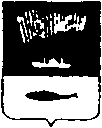 